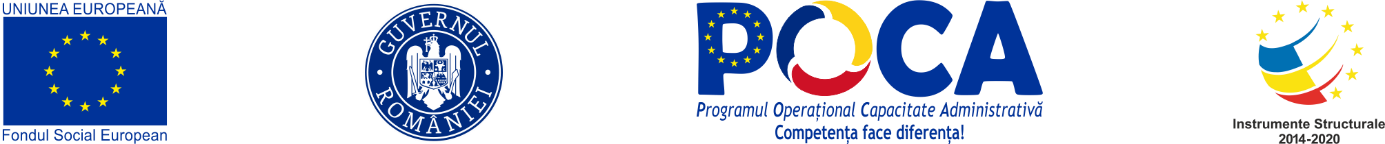 ANUNTdemarare proiect „Ïmbunatatirea sistemului de management al calitatii la Primaria Municipiului Calafat”       UAT Municipiul Calafat si Ministerul Dezvoltarii Regionale si Administratiei Publice au semnat in data de 10.08.2018 contractul de finantare nr. 224 pentru proiectul  „Ïmbunatatirea sistemului de management al calitatii la Primaria Municipiului Calafat”, cod SIPOCA 474/cod MySmis 119830.           Proiectul este cofinantat din Fondul Social European prin Programul Operational Capacitate Administrativa 2014- 2020, Axa Prioritara 2: Administratie publica si sistem judiciar accesibile si transparente, Obiectiv Specific 2.1: Introducerea de sisteme și standarde comune în administrația publică locală ce optimizează procesele orientate către beneficiari în concordanță cu SCAP.           Perioada de implementare: 10.08.2018- 09.12.2019( 16 luni).           Valoarea totala proiect: 408.673 lei           Obiectivul general al proiectului Introducerea de sisteme si standarde comune in administratia publica locala , ce optimizeaza procesele orientate catre beneficiari in concordanta cu SCAP 2014 – 2020  (Strategia pentru consolidarea administratiei publice).           Obiective specifice ale proiectului            Primul obiectiv specific ( OS1) consta in introducerea de instrumente , procese de management la nivel local si va fi atins prin introducerea unui sistem de management al calitatii si performantei la nivelul Primariei Municipiului Calafat , in concordanta cu Planul de actiuni pentru implementarea etapizata a managementului calitatii in autoritati si institutii publice 2016 - 2020 – conform standardului ISO 9001/2015.            Al doilea obiectiv specific ( OS2) consta in organizarea de schimburi de experienta/ networking cu autoritati, institutii, organismepublice nationale si internationale pentru grupul - tinta implicat si echipa proiectului si va fi atins prin organizarea a 2 workshopuri si 2 schimburi de experienta transnationale in entitati similare din alte state membre UE.            Al treilea obiectiv specific ( OS3) consta in dezvoltarea abilitatilor personalului de la nivelul Primariei Municipiului Calafat pe teme specifice de interes si va fi atins prin organizarea de 6 cursuri specializate pentru grupul tinta implicat in urmatoarele domenii: Politici publice, Planificare bugetara, Control managerial intern, Comunicare profesionala, Management in administratia publica locala, Utilizarea TIC in administratia publica.           Rezultate preconizate          1. Rezultat program 2 - Sisteme de management al performantei si calitatii corelate cu Planul de Actiune in etape, implementat in administratia publica locala; - Rezultat proiect 1 - Implementarea instrumentului de management al calitatii conform standardului ISO 9001/2015 la nivelul Primariei Municipiului Calafat.          2. Rezultat program 5 - Cunostinte si abilitati ale personalului din autoritatile si institutiile publice imbunatatite pentru sustinerea masurilor/ actiunilor din cadrul acestui obiectiv specific; - Rezultat proiect 2 - Dezvoltarea competentelor si abilitatilor a 20 de angajati din cadrul Primariei Municipiului Calafat.            Date de contact:Persoana de contact: Glonta Fanel- manager proiectTel./fax/ email: 0251231424/ 0251232884/ primariacalafat@yahoo.com